Table of contentsWrite your text here -------------------------------------------------	Page no.  00Write your text here -------------------------------------------------	Page no.  00Write your text here -------------------------------------------------	Page no.  00Write your text here -------------------------------------------------	Page no.  00Write your text here -------------------------------------------------	Page no.  00Write your text here -------------------------------------------------	Page no.  00Write your text here -------------------------------------------------	Page no.  00Write your text here -------------------------------------------------	Page no.  00Write your text here -------------------------------------------------	Page no.  00Write your text here -------------------------------------------------	Page no.  00Write your text here -------------------------------------------------	Page no.  00Write your text here -------------------------------------------------	Page no.  00Write your text here -------------------------------------------------	Page no.  001.	First Point HereWrite your first point here in details. Write your first point here in details. Write your first point here in details. Write your first point here in details. Write your first point here in details. Write your first point here in details. Write your first point here in details. Write your first point here in details. Write your first point here in details. Write your first point here in details. Write your first point here in details.Important Aspects;-----------------------------------------------------------------------------------------------------------------------------------------------------------------------------------------------------------------------------------------------------------------------------------------------------------------------------------------------------------------------------------------------------------------------------------------------------------------------------------------------------------------------------------------------------------------------------------------------------------------------------------------------------------------------------------------------------------------------------------------------------------------------------------------------------------------------------------------------------------------------------------------------------------------------------------------------------------------------------------------------------------------------------------------------------------------------------------------------------------------------2.	Next Point HereWrite your first point here in details. Write your first point here in details. Write your first point here in details. Write your first point here in details. Write your first point here in details. Write your first point here in details. Write your first point here in details. Write your first point here in details. Write your first point here in details. Write your first point here in details. Write your first point here in details.Write your first point here in details. Write your first point here in details. Write your first point here in details. Write your first point here in details. Write your first point here in details. Write your first point here in details. Write your first point here in details. Write your first point here in details. Write your first point here in details. Write your first point here in details. Write your first point here in details.Important Aspects;-----------------------------------------------------------------------------------------------------------------------------------------------------------------------------------------------------------------------------------------------------------------------------------------------------------------------------------------------------------------------------------------------------------------------------------------------------------------------------------------------------------------------------------------------------------------------------------------------------------------------------------------------------------------------------------------------------------------------------------------------------------------------------------------------------------------------------------------------------------------------------------------------------------------------------------------------------------------------------------------------------------------------------------------------------------------------------------------------------------------------3.	Next Point HereWrite your first point here in details. Write your first point here in details. Write your first point here in details. Write your first point here in details. Write your first point here in details. Write your first point here in details. Write your first point here in details. Write your first point here in details. Write your first point here in details. Write your first point here in details. Write your first point here in details.Write your first point here in details. Write your first point here in details. Write your first point here in details. Write your first point here in details. Write your first point here in details. Write your first point here in details. Write your first point here in details. Write your first point here in details. Write your first point here in details. Write your first point here in details. Write your first point here in details.Important Aspects;-----------------------------------------------------------------------------------------------------------------------------------------------------------------------------------------------------------------------------------------------------------------------------------------------------------------------------------------------------------------------------------------------------------------------------------------------------------------------------------------------------------------------------------------------------------------------------------------------------------------------------------------------------------------------------------------------------------------------------------------------------------------------------------------------------------------------------------------------------------------------------------------------------------------------------------------------------------------------------------------------------------------------------------------------------------------------------------------------------------------------4.	Next Point HereWrite your first point here in details. Write your first point here in details. Write your first point here in details. Write your first point here in details. Write your first point here in details. Write your first point here in details. Write your first point here in details. Write your first point here in details. Write your first point here in details. Write your first point here in details. Write your first point here in details.Write your first point here in details. Write your first point here in details. Write your first point here in details. Write your first point here in details. Write your first point here in details. Write your first point here in details. Write your first point here in details. Write your first point here in details. Write your first point here in details. Write your first point here in details. Write your first point here in details.Important Aspects;------------------------------------------------------------------------------------------------------------------------------------------------------------------------------------------------------------------------------------------------------------------------------------------------------------------------------------------------------------------------------------------------------------------------------------------------------------------------------------------------------------------------------------------------------------------------------------------------------------------------------------------------------------------------------------------------------------------------------------------------------------------------------------------------------------------------------------------------------------------------------------------------------------------------------------------------------------------------------------------------------------------------------------5.	Next Point HereWrite your first point here in details. Write your first point here in details. Write your first point here in details. Write your first point here in details. Write your first point here in details. Write your first point here in details. Write your first point here in details. Write your first point here in details. Write your first point here in details. Write your first point here in details. Write your first point here in details.Write your first point here in details. Write your first point here in details. Write your first point here in details. Write your first point here in details. Write your first point here in details. Write your first point here in details. Write your first point here in details. Write your first point here in details. Write your first point here in details. Write your first point here in details. Write your first point here in details.Detail Summary is available here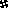 